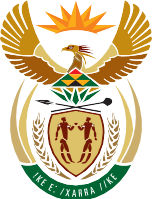 MINISTRYAGRICULTURE, LAND REFORM AND RURAL DEVELOPMENT REPUBLIC OF SOUTH AFRICANATIONAL ASSEMBLY WRITTEN REPLYQUESTION 352 / NW1324EMs A M M Weber (DA) to ask the Minister of Agriculture, Land Reform and Rural Development:QUESTION:What (a) number of official international trips is (i) she and (ii) her deputies planning to undertake in the 2019-22 medium term expenditure framework, (b) will the (i) destination, (ii) date, (iii) purpose and (iv) number of persons who will travel with the delegation be and (c) is the detailed breakdown of the expected cost of (i) flights, (ii) accommodation and (iii) any other expenses in each case?                                 NW1324EREPLY:*All reflected costs are estimate amounts.*This is not an exhaustive list as a number of Ministerial interventions may be proposed based on the market dynamics for agricultural products and Minister may also be invited by her counterparts on a bilateral issues and those of global governance. therefore, this will be updated regularly.DateDestinationPurpose of tripDelegationFlightsAccommodationOther Expenses31 July – 6 August 2019 BeninFAO conference MinisterPrivate PADG MlenganaAct DG SadikiR111 000R60 000R10 000August 29-30 2019DenmarkWorld Food SummitTo be confirmed R50 000R20 000R34000September 2019.(To be confirmed with Botswana)Gaborone, BotswanaResolve bilateral issues on trade in agricultural products.To be confirmedR27 000R24 000R7 00025 to 26 September 2019Brasilia9th BRICS   Ministers of Agriculture meeting To be confirmed R50 000Minister +3 to be paid by the host countryR10 000September 25 - 26Brazil  Meeting of Ministers of Agriculture of BRICS, to be held in BrasiliaTo be confirmedR50 000Host country provide  accommodation for the (Minister + 3 )R10 000October 2019Addis Ababa, ETHIOPIA.Attend the Specialized Technical Committee on Agriculture, Rural Development, Water and Environment. Minister is the outgoing 2nd Vice Chairperson of the Bureau of this committee.To be confirmedR30 000R20 000 R 13 000November 2019 (To be confirmed by Presidency)Windhoek, NAMIBIA.Binational Commission (BNC) postponed from last year. Minister may be invited to the Joint Cooperation Commission (JCC) which precedes the BNC to accompany the DIRCO Minister.To be confirmed R26 000R20 000R7 00022 November to 01 December 2019Abidjan, COTE D’IVOIRE.5th Agriculture and Animal Resource FairTo be an effective international interlocutor for the agriculture of South Africa and effectively contribute towards the African AgendaTo be confirmed R50 000R20 000R10 0002020 venue and date not available yet 2021 venue and date not available yetRussiaIndia10th BRICS   Ministers of Agriculture meeting 11th BRICS   Ministers of Agriculture meeting To be confirmed R50 000Minister +3 paid by the host country as per ToRR10 0002020 (date still to be confirmedZimbabwe31st FAO Regional Conference To be confirmed R50 000R15 000R10 000NovemberDate not confirmed yetFranceF’SAGRI Steering Committee meetingDeputy MinisterTo be confirmed      R50 000R16000R10 000May 2020. Saudi ArabiaG20 Ministers of Agriculture meeting 
To be confirmed R50 000R20 000R10 00012 -16 July 2021Italy, Rome 42nd session of the FAO ConferenceTo be confirmed R50 000R20 928R6000January 2020 (last week to be confirmed by the AU Commission)Addis Ababa, ETHIOPIAAfrican Union General AssemblyTo be confirmed R50 000R20 000R 10 0002022 venue and date not available yetChina12th BRICS   Ministers of Agriculture meeting To be confirmed R50 000Minister +7 paid by the host country as per ToRR10 000